Pembroke Park Primary School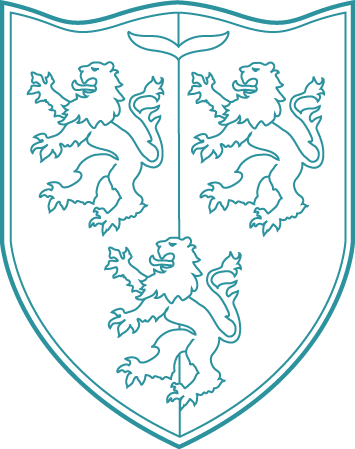 SEND NewsletterWe hope you and your children are well. Please remember you can ask school staff for support and advice using email and dojo or even give us a call. We are here to help.Useful information/Upcoming CourseJulie Puzdrowski is running a Time out for Parents of children with Special needs course. Mrs Pearce has information about this course, please do ask if you would like more details.In School Support UpdateWe have re-designed and invested in the way we support your children at school. Sometimes children need some additional interventions to help them in specific aspects of their learning and school life. The majority of these interventions will be taking place in the afternoons and tracked carefully to show the impact and progress. If your child is taking part in one of these interventions your child’s teacher will inform you and you may also receive a short note informing you and then a quick progress update at the end of the intervention. These will feed into support plans/IEPs as needed. All of the support plans and Individual Education plans in school are currently being reviewed in school so you should be contacted by your child’s class teacher unless it was discussed at parents evening.Useful websites:              https://www.kids.org.uk/sendiasshttps://workwiltshire.co.uk/family-learning/https://www.autism.org.uk/https://wiltshirechildrenscentres.org.uk/whats-happening/Wiltshire Local Offer: Wiltshire County Council’s Local Offer and information. https://www.wiltshire.gov.uk/local-offer-primaryAmazing Things Happen: A short film that explains Autism very well. Appropriate for children too. https://www.youtube.com/watch?v=RbwRrVw-CRo&safe=activeBritish Dyslexia Association: The BDA is the voice of dyslexic people. http://www.bdadyslexia.org.uk/I CAN: I CAN is the charity that helps children with speech and language difficulties across the UK. http://www.ican.org.uk/The Young Minds charity offers free, confidential online and telephone sup-port, including information and advice, to any adult worried about the emotional problems, behaviour or mental health of a child or young person up to the age of 25 https://youngminds.org.uk/Please contact your GP if you have any concerns about the mental health of your child or a family memberAnd Finally!If your child is in year 6 I am currently liaising with the schools and informing them of any needs/support plans in place.I will hopefully be arranging some additional transitions visits in addition to the planned induction day on the 6th  July for children who may require some additional support.Please keep a look out for more in formation on this in the near future.Thank you for taking the time to read this newsletter please do contact your child’s class teacher for any individual advice.Mrs Pearce